Michael PotterPrincipal Engineer Traffic & Transport Borough of  upon Customer Service Centre: 020 8891 1411Fax: 020 8891 7740Email:  HighwaysandTransport@richmond.gov.uk Our Ref:  2245_L_11/15_NorthRichmond Consult	23 November 2015All roads within consultationboundary on attached drawingDear Resident / OccupierNorth Richmond Parking Review - ConsultationThe Council is undertaking a parking consultation in the area shown on the attached drawing as part of a review of parking in the locality.We are seeking feedback from residents and businesses in this area on whether they would wish to see a Community Parking Zone (CPZ) implemented.This consultation follows a number of requests for a CPZ (including petitions) received by the Council from residents in this area.These requests primarily concern daytime commuter / non-residential parking activity and the erection of and newly-built residential and commercial developments in the Market Road / Garden Road area.  All these issues can have a negative impact on the available parking in an area.If a CPZ is introduced in this area residents, their visitors and businesses wishing to park on street will be required to purchase / display a valid parking permit. The costs of these permits are dependent on the hours of operation and the current costs are:-			       Quarter Day CPZ	  Half Day CPZ       Full Day CPZResident permits	          (2 or 4 Hour) 	               (6.5 hours)          (10.5 hours)				1st permit issued		£44 per year		  £75 per year         £99 per yearBusiness permits1st permit issued		£141 per year	  £237 per year      £317 per yearSubsequent permits purchased per household per year are approximately 50% more for the 2nd permit issued and approximately 50% more again for 3rd and subsequent permits issued per household.Resident visitor permits cost £12 per book of ten half-day permits.  These are half price to the over 60s.For your view to be counted please complete and return the enclosed questionnaire, or complete the online survey at: http://www.richmond.gov.uk/council_consultations by Friday 18 December 2015.  Generally the Council requires support from a majority of households (over 51%) in an area to implement a new CPZ.Further information on this consultation / review, can be viewed by visiting http://www.richmond.gov.uk/council_consultations or by calling the Customer Service Centre on 020 8891 1411.  Information on how CPZs work including all parking charges can be found on the Council website www.richmond.gov.uk/controlled_parking_zones.Your views are important to us and we would welcome any comments you may have on this matter.The results of this consultation will be considered by the Cabinet Member for Highways and Streetscene. If it is established that there is sufficient support for a CPZ, the Council will develop and promote firmer proposals.If you have any comments or queries, please feel free to call the Customer Service Centre on 020 8891 1411.Yours faithfully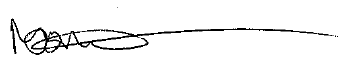 Michael PotterPrincipal Engineer